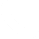 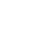 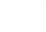 Dear Job Seeker,PLEASE note that you *must* install the font files to make this cover letter template work perfectly. It’s very simple to do – just follow the instructions in the “Read Me” file in the Zip file you downloaded this template from.If you’re struggling to write your cover letter, don’t worry. You’re in good company – everyone struggles with it. For a high quality cover letter that will land you employment, we recommend consulting the certified experts at Resume Writer Direct. (Yep, they can also help you with your resume!)Or, here’s some other content that might help you finish your cover letter.Cover Letter BuilderHow to Write a Cover LetterCover Letter Examples by IndustryOh, and by the way, you’re also going to need a resume.Free Resume BuilderHow to Write a ResumeResume Samples by Industry